.Alt: Georgia In A Jug – Blake Shelton.Intro: Start at vocals after 32 counts (21 seconds).[1 – 8]	Walk forward, Anchor Step, ¼ turn into Side Rock, Weave.Restart: Restart from here on wall 4 (12 O’Clock) and wall 10 (6 O’Clock).[9 – 16]	Sweep, Cross, ¼ Pivot turn, ¼ Pivot turn, Hip Sways, Shuffle ¼ turn[17 – 24]	Step, Hold, Ball-Step, Hitch, Back Rock, Step, ¼ turn & Cross.[25 – 32]	½ Monterey turn, Press, Recover with ½ turn, Side Rock, Sailor ½ turnNote:	On the Blake Shelton track, the restart (only one) is after 16 counts on wall ‘x’.(You decide on 'x'). You will then be facing the frontEasy Come, Easy Go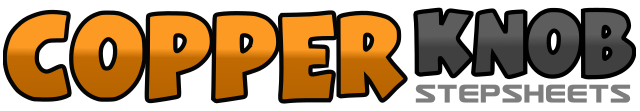 .......Count:32Wall:4Level:Intermediate.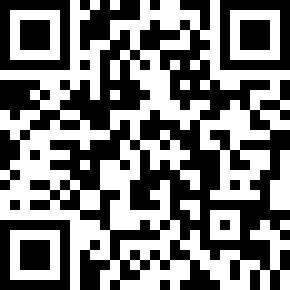 Choreographer:Cato Larsen (NOR) & Heidi Elverum (CAN) - March 2011Cato Larsen (NOR) & Heidi Elverum (CAN) - March 2011Cato Larsen (NOR) & Heidi Elverum (CAN) - March 2011Cato Larsen (NOR) & Heidi Elverum (CAN) - March 2011Cato Larsen (NOR) & Heidi Elverum (CAN) - March 2011.Music:Grenade - Bruno Mars : (CD: Doo-Wops & Hooligans - 2010)Grenade - Bruno Mars : (CD: Doo-Wops & Hooligans - 2010)Grenade - Bruno Mars : (CD: Doo-Wops & Hooligans - 2010)Grenade - Bruno Mars : (CD: Doo-Wops & Hooligans - 2010)Grenade - Bruno Mars : (CD: Doo-Wops & Hooligans - 2010)........1,2Step forward on right (1), Step forward on left (2) 12:003&4Lock right behind left (3), Step left next to right again (&), Step slightly back on right (4)5,6Pivot ¼ turn left and Step left to left side (5), Rock (recover) back again onto right (6)	 9:007&8Cross left behind right (7), Step right to right side (&), Cross left over right (8)1,2Sweep right out and forward counter clockwise (1), Cross right over left (2)3Pivot ¼ turn right Stepping back on left (3) 12:004Pivot ¼ turn right Stepping right to right side (4) 3:005,6Sway hips left (5), Sway hips right (6)7&8Step left to left side (7), Step right next to left (&), Pivot ¼ turn left Stepping forward on left (8) 12:001,2&3Step forward on right (1), Hold (2), Lock left behind right (&), Step forward on right (3)4Hitch left knee forward (4)5,6Step back on left (5), Rock (recover) forward again onto right (6)7&8Step forward on left (7), Pivot ¼ turn right (&), Cross left over right (8) 3:001,2Point right toe to right side (1), Pivot ½ turn right Stepping right next to left (2) 9:003Press or Lunge left to left side (3)4Recover onto right foot as you turn ½ turn left on ball of right (4) 3:005,6Step left to left side (5), Rock (recover) back again onto right (6)7&Cross left behind right (7), Turn ¼ turn left Stepping right next to left (&) 12:008Turn ¼ turn left Stepping slightly forward on left (8) 9:00